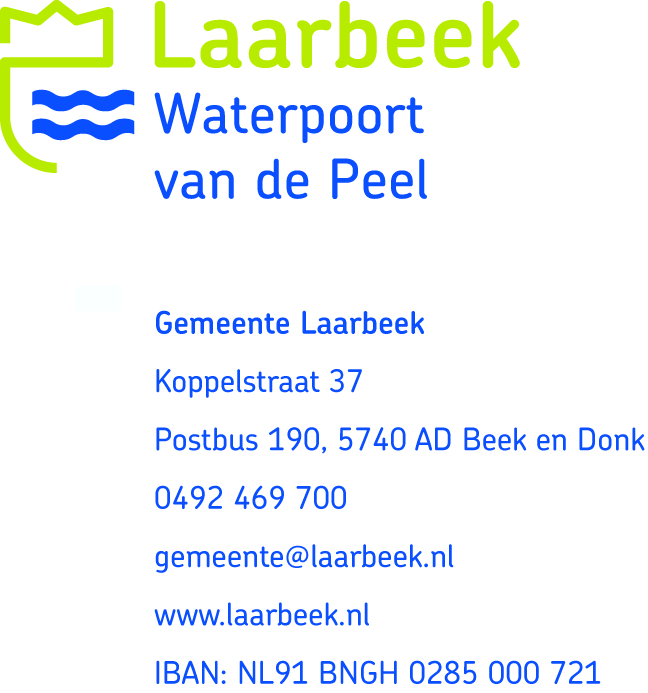 Registratieformulier belangstellenden voor een bouwkavel en/of projectwoningGegevens van de aanvragerBurgerservicenummer:	_______________________________________________________Naam:	_______________________________________________________Voornamen:	_______________________________________________________Adres:	_______________________________________________________Postcode:	_______________________________________________________Woonplaats:	_______________________________________________________Telefoonnummer:	vast: _____________________	mobiel: ____________________E-mailadres	_______________________________________________________Geboortedatum:	_______________________________________________________Geboorteplaats:	_______________________________________________________Geslacht:	 man	 vrouwWoonachtig in Laarbeek:	(kern ________________________) van _________ tot _________Naam werkgever:	_______________________________________________________Adres werkgever:	_______________________________________________________In dienst sinds:	_______________________________________________________Gegevens medeaanvrager (indien van toepassing)Burgerservicenummer:	_______________________________________________________Naam:	_______________________________________________________Voornamen:	_______________________________________________________Adres:	_______________________________________________________Postcode:	_______________________________________________________Woonplaats:	_______________________________________________________Telefoonnummer:	vast: _____________________	mobiel: ____________________E-mailadres	_______________________________________________________Geboortedatum:	_______________________________________________________Geboorteplaats:	_______________________________________________________Geslacht:	 man	 vrouwWoonachtig in Laarbeek:	(kern ________________________) van _________ tot _________Naam werkgever:	_______________________________________________________Adres werkgever:	_______________________________________________________In dienst sinds:	_______________________________________________________Gegevens over uw huidige woonsituatieHoe woont u?		thuiswonend bij uw ouders		huurwoning 		koopwoning Gegevens over uw gewenste woonsituatieIn welke kern(en) wilt u gaan wonen (meerdere antwoorden mogelijk)?		Beek en Donk 		Aarle-Rixtel		Lieshout		MariahoutBent u geïnteresseerd in een bouwkavel of een projectwoning (meerdere antwoorden mogelijk)?		bouwkavel 		projectwoning Bent u geïnteresseerd in een koopwoning en/of huurwoning (meerdere antwoorden mogelijk)?		koopwoning  		huurwoning (hiervoor kunt u zich bij de gemeente Laarbeek niet laten registreren) 	Ga verder naar 4.6Wat voor type woning wilt u kopen (meerdere antwoorden mogelijk)?		een vrijstaande woning		een twee-onder-een-kapwoning		een rijtjeswoning		een appartement		een starterswoning		een seniorenwoning, met name:			een woning op de begane grond			een woning op een verdiepingIn welke prijsklasse wenst u een koopwoning?	tot € 194.000,-	van € 194.000,- tot € 333.000,-	vanaf € 333.000,-In welke prijsklasse wenst u een huurwoning?	tot € 350,-	van € 350,- tot € 535,-	vanaf € 535,-Hebt u interesse om via collectief particulier opdrachtgeverschap (CPO) een woning te realiseren? Bij CPO koopt een groep particulieren (georganiseerd in een stichting of vereniging) een bouwlocatie. Vervolgens wordt, binnen gemeentelijke randvoorwaarden, naar eigen inzicht een project gerealiseerd voor eigen gebruik. 	ja	starterswoning			seniorenwoning		neeHebt u interesse in een zorgwoning (meerdere antwoorden mogelijk)?		ja		in beschermd wonen (woon- en verblijfsvormen met 24-uurs nabije zorg en bescherming, inclusief toezicht)				in verzorgd wonen (al dan niet zelfstandige eenheden of woningen, die op basis van fysieke kenmerken geschikt voor wonen en zorg)  				in geschikt wonen (nultredenwoning) (heeft alle primaire ruimten: woonkamer, keuken, sanitair en minimaal één slaapkamer, is gelijkvloers, waarbij de voordeur zonder trap is te bereiken en waar drempels laag zijn of ontbreken. In deze woningen wordt geen 24-uurs nabije zorg of zorg op afroep geleverd.		neeAlgemeen*)Hebt u in Laarbeek al eerder bouwgrond (voor het zelf bouwen van een woning) of een projectwoning gekocht van de gemeente of een projectontwikkelaar?		nee		ja voor bouwgrond, in het jaar __________, in het plan _______________________		ja voor een projectwoning, in het jaar __________, in het plan _______________________Hebt u vanaf 1999 al eerder deelgenomen aan een loting in Laarbeek? Zo ja, bent u toen één of meerdere keren uitgeloot?	Hebt u deelgenomen?		nee, ga naar vraag 5.3.				ja, in ____________ aan de loting(en) ____________________Bent u uitgeloot?			nee, ingeloot                         			ja, in ____________ bij de loting(en) _____________________	5.3		Hebt u al ooit inschrijfgeld betaald om deel te nemen aan een loting?			nee			ja, in ____________ voor de loting _______________________Hier kunt u eventueel aanvullende informatie geven, die u van belang acht voor uw inschrijving:________________________________________________________________________________________________________________________________________________________________________________________________________________________________________________________________________________________________________________*) Uw gegevens worden gecontroleerd.Laarbeek, _________________________________________ (datum)Handtekening:	________________________________________